VEREINSANMELDUNG
zum Verein ASKÖ SPARKASSE HAINFELD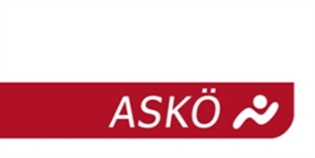 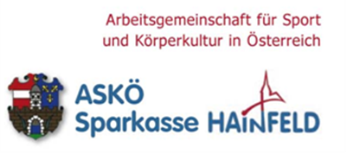 Mitgliedsdaten: Titel:		 	________________Vorname:		_____________________________________Nachname:		_____________________________________Geburtsdatum: 	________________ Geschlecht: __________Erziehungsberechtiger/Träger der elterlichen Verantwortung:Titel:		 	________________Vorname:		_____________________________________Nachname:		_____________________________________Adresse:		_____________________________________PLZ:			_____________________________________Ort:			_____________________________________Telefonnummer:	_____________________________________E-Mail-Adresse:	_____________________________________
Gewählte Sparte / Mitgliedsart:Mitgliedsart:		 Aktiv – Sparte _____________________________  /    Unterstützend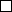 Falls Sparte Kraftraum gewählt wurde:Termine: Anzahl fix  0, 1, 2, 3 / Anzahl variabel 0, 1, 2, 3 (zutreffendes bitte ankreuzen)Die Vereinsmitgliedschaft ist unbefristet und bleibt bis zum ordnungsgemäßen Vereinsaustritt aufrecht.Gewählte Zahlungsart:Der Mitgliedsbeitrag wird fristgerecht mit Einziehungsauftrag   /    mit Erlagschein (zutreffendes bitte ankreuzen)bezahlt.-------------------------------------------------------------------------------------------------------------------------------------------Lastschriftsmandat (bei Zahlungsart „Einziehungsauftrag“)ASKÖ Sparkasse Hainfeld / Creditor-ID: AT95ZZZ00000015589Name:	__________________________________________Adresse:	__________________________________________IBAN:	AT____  ________  ________  ________  ________Ich ermächtige/ wir ermächtigen die ASKÖ Sparkasse Hainfeld, Zahlungen von meinem / unserem Konto mittels SEPA-Lastschrift einzuziehen. Zugleich weise ich mein/ unser Kreditinstitut an, die ASKÖ Sparkasse Hainfeld auf mein/ unser Konto bezogene SEPA-Lastschriften einzulösen. Ich kann/ wir können acht Wochen beginnend mit dem Belastungsdatum, die Erstattung des belasteten Betrages verlangen. Es gelten die mit meinem/ unserem Kreditinstitut vereinbarten Bedingungen.Ort, Datum, Unterschrift:	______________________________________________-------------------------------------------------------------------------------------------------------------------------------------------Mitgliedsnummer: 	________________ (nicht ausfüllen)Aufnahme am:	________________ (nicht ausfüllen)Austritt am: 		________________ (nicht ausfüllen)-------------------------------------------------------------------------------------------------------------------------------------------Einwilligungserklärungen:
Information zur Datenweitergabe an Fach- bzw. Dachverbände:Ich nehme zur Kenntnis, dass im Falle der Teilnahme an Wettkämpfen eine Übermittlung personenbezogener Daten an Fach- bzw. Dachverbände zur Abwicklung dieser Wettkämpfe gegebenenfalls erforderlich sein kann. Darüber hinaus erkläre ich mich damit einverstanden, dass die mit diesem Formular erhobenen Daten zu den in der Datenschutzerklärung/in den Informationen über die Verwendung personenbezogener Daten (siehe unten!) angeführten Zwecken auch an die:ASKÖ Bundesorganisation, Maria Jacobi-Gasse 1, Media Quarter Marx 3.2, 1030 WienASKÖ Landesverband NÖ, Dr. Theodor-Körner-Straße 64, 2521 TrumauÖsterreichischer Leichtathletikverband, Prinz-Eugen-Straße 12, 1040 WienÖsterreichischer Triathlonverband, Löwenzahnweg 7, 4030 LinzNÖ Tischtennisverband, Bahnhofstraße 29/7, 3430 Tullnsowie weitere Sportfachverbändeweitergegeben werden dürfen.Ein Widerruf ist jederzeit mit Wirkung für die Zukunft per E-Mail an info@askoe-hainfeld.at, per Brief an den Vereinssitz “Hauptstraße 14/2, 3170 Hainfeld“ möglich. Ich nehme zur Kenntnis, dass der Widerruf der Zustimmung der Datenweitergabe den Ausschluss von diversen Veranstaltungen, Wettkämpfen und auch Trainingseinheiten/ Trainingslagern oder Ausbildungen bedeuten kann, insbesondere wenn es sich bei diesen um Veranstaltungen der Landes- bzw. Bundesfach- oder Dachverbände handelt. Ich nehme ferner zur Kenntnis, dass bei einem allfälligen Widerruf Einschränkungen bei der Ausübung eines Wettkampf- bzw. Leistungssports wahrscheinlich sind, da die Datenweitergabe hierfür eine Voraussetzung darstellt.  JA			 NEIN	 (Zutreffendes bitte ankreuzen)Nutzung Bild-/Foto-/Videoaufnahmen:Hiermit erkläre ich mich damit einverstanden, dass während der Sport- bzw. Wettkampfausübung Foto- bzw. Videoaufnahmen von mir zum Zweck der Öffentlichkeitsarbeit des Vereins angefertigt, zu diesem Zweck eingesetzt und via Live-Stream (Übertragung über das Internet zum Zeitpunkt der Aufnahmen, keine Speicherung), via Internet (jederzeit weltweit durch jedermann abrufbar) und in sozialen Medien (jederzeit weltweit durch jedermann abrufbar) veröffentlicht werden.Aus dieser Zustimmung leite ich keine Rechte (z.B. Entgelt) ab. Diese Einverständniserklärung ist jederzeit mit Wirkung für die Zukunft per E-Mail an info@askoe-hainfeld.at, per Brief an den Vereinssitz, Hauptstraße 14/2, 3170 Hainfeld, widerrufbar. Im Falle des Widerrufs werden die Aufnahmen von der jeweiligen Plattform entfernt. Waren die Aufnahmen im Internet verfügbar, erfolgt die Entfernung, soweit sie den Verfügungsmöglichkeiten des Vereins unterliegen.  JA			 NEIN	(Zutreffendes bitte ankreuzen)Information über die Verwendung personenbezogener Daten/Datenschutzerklärung:Mit meiner Unterschrift nehme ich zur Kenntnis, dass meine personenbezogenen Daten (Vorname, Nachname, fallweise Vor- und Nachname des/der Erziehungsberechtige(n), Geburtsdatum, Geschlecht, Adresse, PLZ, Ort, Telefonnummer, E-Mail-Adresse, Eintrittsdatum, Tarifklasse/Sparte, eventuell Funktion) auf vertraglicher Grundlage (Mitgliedschaft) innerhalb des Vereins elektronisch und manuell verarbeitet werden. Die Zwecke der Verarbeitung sind: sportliche, organisatorische und fachliche Administration und finanzielle Abwicklung, Mitgliederverwaltung, Zusendung von Vereins- und Verbandsinformationen, Informationen zu Veranstaltungen, zur gewählten Sparte/Sportart bzw. der belegten Übungseinheit und Einladungen sowie Versand einer gegebenenfalls vorhandenen  Vereinszeitschrift und des Sportprogramms.Der Verein ASKÖ Sparkasse Hainfeld, Hauptstraße 14/2, 3170 Hainfeld ist Verantwortlicher für die hier dargelegten Verarbeitungstätigkeiten. Die Bereitstellung meiner Daten ist zur Erfüllung des Vereinszwecks gemäß Statuten erforderlich, bei Nichtbereitstellung ist eine Mitgliedschaft zum Verein nicht möglich.Personenbezogene Daten finden vom Verein nur für die dargelegten Zwecke Verwendung. Bei Vereinsaustritt werden alle Daten – sofern kein Rückstand an Zahlungen seitens des Mitglieds besteht, die Daten auch nicht zur Geltendmachung, Ausübung oder Verteidigung von Rechtsansprüchen des Vereins benötigt werden und keine längere Aufbewahrung der Daten gesetzlich angeordnet ist, spätestens binnen eines Jahres ab Austritt gelöscht. Meine Daten können im Falle der von mir geäußerten Einwilligung zur Datenweitergabe an Dach- und Fachverbände an diese weitergeleitet werden. Die Verarbeitungszwecke bei Dachverbänden erstrecken sich auf die rechtliche, steuerliche, administrative Unterstützung des Vereins, die Abwicklung von gemeinsam Projekten und Veranstaltungen, auf die Durchführung von Kursen und Fortbildungen, auf Unterstützung und Zusammenarbeit in Bereich Öffentlichkeitsarbeit und vieles mehr. Die Datenverarbeitungen auf Ebene von Fachverbänden stehen im direkten Zusammenhang mit der/den von mir ausgeübten Sportart(en) und reichen von der administrativen Unterstützung des Vereins, der Veranstaltungs- und Wettkampforganisation, der direkten Zusammenarbeit mit dem einzelnen Vereinsmitglied bis hin zur Kooperation mit nationalen und internationalen Einrichtungen und Verbänden insbesondere bei der Ausübung von Wettkampf- und Leistungssport. Meine Rechte im Zusammenhang mit datenschutzrechtlichen Vorschriften erstrecken sich auf das Recht auf Auskunft, Berichtigung, Löschung, Einschränkung, Datenübertragbarkeit und Widerspruch in die Verarbeitung. Des Weiteren habe ich ein Beschwerderecht bei der Datenschutzbehörde - über alle diese Aspekte gibt die Vereinshomepage www.askoe-hainfeld.at unter dem Punkt Datenschutz näher Auskunft.Allgemein:Ich akzeptiere mit meiner Unterschrift die Statuten der ASKÖ Sparkasse Hainfeld (die wichtigsten Informationen sind am Beiblatt zu finden). Die vollständigen Bestimmungen stehen unter www.askoe-hainfeld.at zur Verfügung oder sind beim Trainer zu beziehen. Ich erhalte eine Kopie dieser Vereinsanmeldung nach dem Anmeldevorgang.Für alle Fragen zur Vereinsmitgliedschaft und zum Datenschutz steht mir darüber hinaus das Vereinsbüro, Hauptstraße 14/2, 3170 Hainfeld (E-Mail: info@askoe-hainfeld.at) zur Verfügung.Die Mitgliedschaft läuft unbefristet und kann mit einer Frist von 4 Wochen jeweils zum Monatsende schriftlich gekündigt werden.Hiermit melde ich mich verbindlich bei der ASKÖ Sparkasse Hainfeld als Vereinsmitglied an.Ort, Datum: ____________________	Unterschrift: __________________________________Unterschrift (bei Jugendlichen unter 18 Jahren Name und Unterschrift des Erziehungsberechtigten!)